[cover] Uitnodiging2e Diëtisten en Mondhygiënisten CongresOndervoeding en de mond van twee kanten bekekenVrijdag 30 november 2018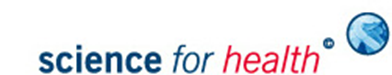 Hotel Houten[binnenkant links]Ondervoeding en de mond van twee kanten bekeken!
Je kunt als diëtist en mondhygiënist veel bijdragen aan een gezonde oude dag van je cliënten. Want als je gezonder oud wilt worden, is niet alleen goede voeding maar ook een gezonde mond onmisbaar.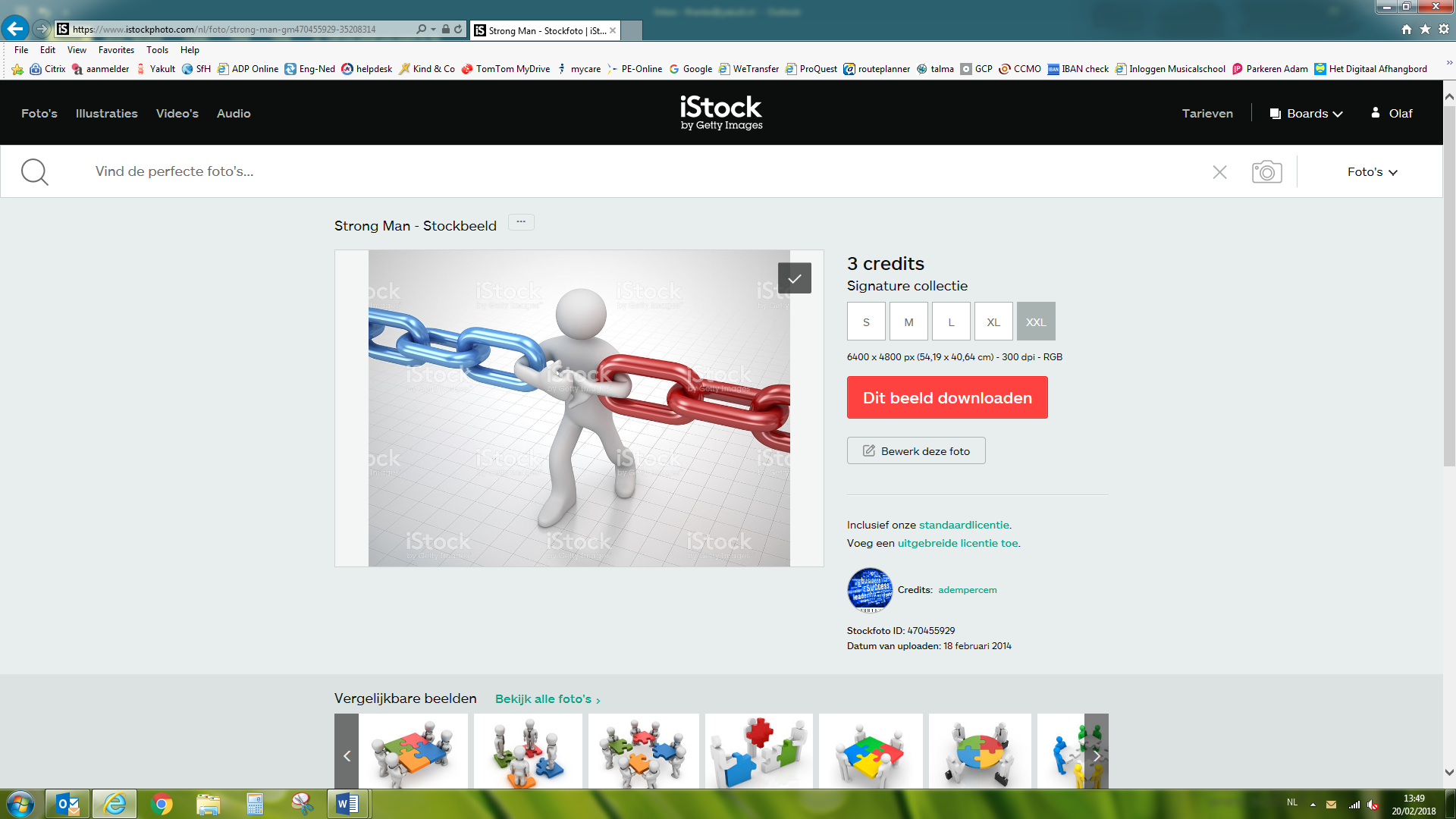 
Uit onderzoek blijkt dat een slechte mondgezondheid gerelateerd is aan verschillende gezondheidsproblemen zoals diabetes, endocarditis en een grotere kans op longontsteking en CVA. Ook blijken ouderen met een matige mondgezondheid een twee keer zo groot risico op ondervoeding te hebben. Bij mondproblemen kun je denken aan pijn, infecties, droge mond (bijv. bij polyfarmacie) en verlies van tanden waardoor voedingsdeficiënties op de loer liggen. Andersom heeft de voedingstoestand ook invloed op de mondgezondheid.
Deze onderwerpen worden door verschillende experts belicht met een focus op de mogelijkheden voor diëtisten en mondhygiënisten om hun krachten te bundelen.Samen sterk, het betere werk!
Als mondhygiënist kun je mogelijke ondervoeding signaleren en tijdig doorverwijzen naar de diëtist. Diëtisten kunnen de kwetsbare cliënt (zowel ouderen als chronisch zieken) screenen op mondproblemen en de mondhygiënist inschakelen om de mond gezond te houden.

Beide doelgroepen kunnen signaleren, doorverwijzen, samenwerken én kennis delen. De cliënt profiteert zo optimaal!
Bron: Hoeksema, A. Mondzorg en ondervoeding: een vanzelfsprekende combinatie, Position paper rondetafelgesprek ondervoeding, Tweede Kamer VWS, 25 oktober 2017.	[Binnenkant rechts] 
Programma:12:00 - 13:00 Registratie en lunchbuffet
13:00 - 13:15 Opening dagvoorzitter Prof. dr. Eric Claassen, immunoloog / oprichter Stichting Darmgezondheid13:15 - 14:05 Gezonder oud worden: denk aan de mond! dr. Arie Hoeksema - Tandarts geriatrie en onderzoeker UMCG afd. MKA
Een gezonde mond is belangrijk voor iedereen en zeker voor ouderen. Helaas is mondgezondheid nog een onderbelicht onderwerp zowel voor eerstelijns zorgverleners, maar ook door ouderen zelf. Een slechte mondzorg heeft niet alleen invloed op de voedselinname maar kan (mede hierdoor) ernstige gevolgen hebben voor de algehele gezondheid en het welzijn. Hoe urgent is het probleem bij thuiswonende ouderen? En hoe zit het met de ouderen die naar het verpleeghuis gaan? Een betere samenwerking in de eerste lijn rondom ouderen lijkt noodzakelijk om de mondzorg problemen te kunnen verbeteren. 14:10 - 15:00 Voeding, microbioom en algehele gezondheid
dr. Bart Keijser - TNO/ACTAHet orale microbioom speelt op verschillende manieren een rol bij ondervoeding, bacteriën in de mond en algemene mondgezondheid bij ouderen. Je kunt hierbij denken aan smaak, verzadiging en metabolisme van nutriënten. Naast microbieel onderzoek (waarvan de eerste resultaten in november worden verwacht) wordt er ook vanuit epidemiologie gekeken naar relaties tussen mondgezondheid en ondervoeding.15:00 - 15:30 Pauze15:30 - 16:00 In de praktijk
- Tiffany Claus – Mondhygiënist- Nog niet bekend - Diëtist 
16:00 - 17:00 Mondgezondheid, ondervoeding en sarcopenie: een multidisciplinaire aanpak
dr. Gert Jan van der Putten - Specialist Ouderengeneeskunde, Kaderarts palliatieve zorg – Zorggroep AmarisEr is een duidelijke relatie tussen ondervoeding, sarcopenie en mondgezondheid en de incidentie cijfers liegen er niet om. Wat kom je tegen in een instelling en waar moet je op letten bij de oudere, vaak kwetsbare cliënt? En hoe beïnvloeden kauwfunctie, voedingsdeficiënties en medicatie de mond?In een instelling is de arts eindverantwoordelijk voor de medische zorg. Maar diëtisten en mondhygiënisten zijn onmisbaar bij het signaleren en aanpakken van gezondheidsproblemen. 17:00 - Borrel[achterzijde]Praktische informatie Datum en locatieVrijdag 30 november 2017 Hotel Houten, Hoofdveste 25, 3992 DH Houtenwww.hotelhouten.nlAccreditatieAccreditatie is aangevraagd bij Stichting ADAP (diëtisten) en KRM (mondhygiënisten).InschrijvenOnline via www.scienceforhealth.nl KostenDe kosten voor deelname zijn € 60.  De prijs is inclusief btw, lunch, koffie/thee, borrel en congresmateriaal.Na inschrijving ontvang  je een bevestiging en factuur per mail. Ongeveer 14 dagen voor het congres ontvang je de routebeschrijving en verdere informatie. Verhinderd?Bij annuleren tot en met 1 november worden € 15,- administratiekosten in rekening gebracht. Na deze datum kunnen wij helaas geen restitutie meer verlenen. Vervanging van deelnemers is uiteraard mogelijk.[ banner /opvallend] 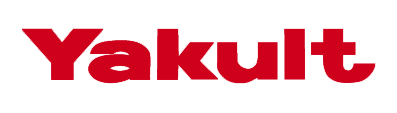 